шифр6 класс.Открытая городская олимпиада по искусству (МХК)2016 год Очный этапЗадание 1Перед вами высказывания. Если вы согласны с высказыванием, то напишите «ДА», если не согласны - «НЕТ».Самые первые произведения наскальной живописи на Южном Урале были обнаружены в пещере Альтамира   ____ .Картина Карла Брюллова «Последний день Помпеи» относится к  историческому жанру ____.Первый отечественный игровой кинофильм был экранизацией песни «Из-за острова на стрежень» и назывался «Понизовая вольница» («Стенька Разин и княжна»)  _____.«Картинки с выставки» - цикл фортепианных пьес, написанный М.И.Глинкой в память о художнике и архитекторе Викторе Гартмане. _____ .Мавзолей короля остготов Теодориха Великого, построенный в VI веке - единственный сохранившийся памятник готского зодчества и единственная гробница варварского правителя. Купол этого мавзолея высечен из цельного куска камня.  ____.Задание 2Перед вами список искусствоведческих терминов. Впишите буквы вместо пропусков. Объясните значения трёх терминов по выбору.Задание 3.Рассмотрите иллюстрации и заполните таблицу.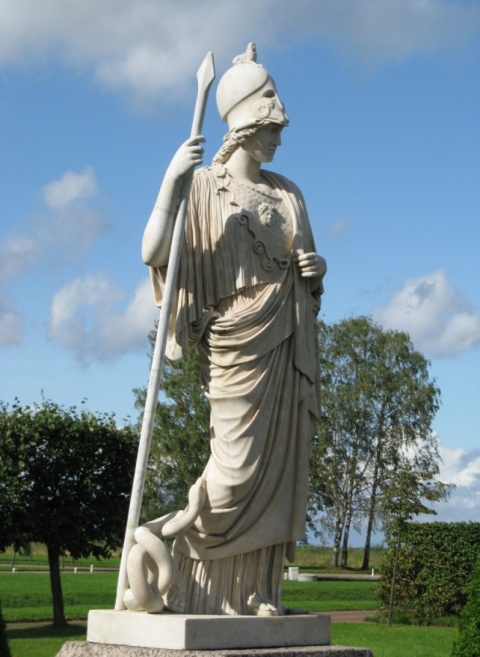 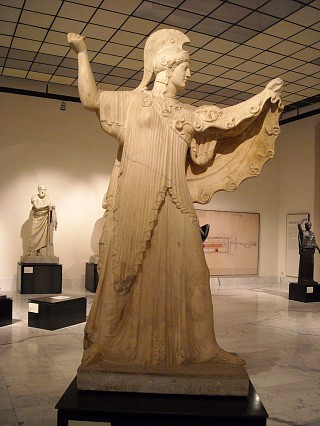 Нижний парк, Петергоф 		Национальный археологический музей, Неаполь.Задание 4Прочитайте слова в ряду. Запишите слово (словосочетание), которое является обобщающим для представленных понятий. Объясните своё решение.Парфенон, Храм Ники, Эрехтейон, Пропилеи  -       ____________________________________________________________________________________________________________________________________________________________________________________________________портал, стрельчатая арка, окно-роза, витраж -     ______________________________________________________________________________________________________________________________________________________________________________________________________вестерн, триллер, фэнтези, детектив - _________________________________________________________________________________________________________________________________________________________________________________________________________«Волшебная флейта», «Дон Жуан», «Свадьба Фигаро», «Симфония №40» - _________________________________________________________________________________________________________________________________________________________________________________ «Портрет А.С.Пушкина», «Кружевница»,  «Золотошвейка», «Гитарист» - ___________________________________________________________________________________________________________________________________________________________________________________________________________________________________________________Задание 5.Вам предложено описание двух произведений русского фольклора и главных героев, а также даны  изображения, относящиеся к  этим героям.1. Укажите, к какому жанру фольклора относятся эти произведения Для справок: сказка,  прибаутка, легенда, былина, обрядовая песня.2. Укажите имя главного героя каждого текста Для справок: Святогор , Добрыня Никитич, Микула Селянинович, Булат Еремеевич,  Алеша Попович, Садко,  Вольга Святославич, Илья Муромец.3.1. Впишите названия литературных произведений в левый столбец таблицы ответов. 3.2. В столбцах, напротив названия литературного произведения, поставьте номера всех изображений, которые ему соответствуют, и напишите, к какому виду искусства относится каждое из них.Для справок: архитектура, литература, живопись, графика, музыка, мультипликация, танец, кинематограф, скульптура, и.т.д.Задание 6.Творческое задание.Вспомните одно произведение искусства (живописи, скульптуры, литературы), которое могло бы стать предметом выставки по одной из следующих тем:Образ природы в произведениях искусстваБоги и герои Древней Греции в искусствеДух истории в произведениях искусстваУкажите автора и название выбранного Вами произведения. __________________________________________________________________________________________________________________________________________________________________________________________________________________________________________________Укажите жанр произведения и приблизительное время его создания (век). ___________________________________________________________________________________________________________________________________________________________________________________________________________________________________________________3. Обоснуйте свой выбор произведения, его соответствие тематике выставки. _________________________________________________________________________________________________________________________________________________________________________________________________________________________________________________________________________________________________________________________________________________________________________________________________________________________________________________________________________________________________________________________________________________________________________________________________________________________________________________________________________________________________________________________________________________________4. Предложите музыкальное сопровождение предмета данной выставки. Охарактеризуйте эту музыку, средства её выразительности. В том случае, если вы не можете указать конкретное музыкальное произведение и композитора, а музыка звучит в вашем воображении, то просто опишите её._____________________________________________________________________________________________________________________________________________________________________________________________________________________________________________________________________________________________________________________________________________________________________________________________________________________________________________________________________________________________________________________________________________________________________________________________________________________________________________________________________________________________________________________________________________________________________________________________________________________________________________________________________________________________________________________________________________________________________________________________________________________________________________________________________________________________5. Напишите небольшой связный  текст  в форме обращения к спонсору (меценату), в котором Вы выражаете просьбу о финансировании проекта выставки  выбранного вами произведения искусства (издания литературного произведения) с обоснованием её важности, пользы для посетителей (читателей).____________________________________________________________________________________________________________________________________________________________________________________________________________________________________________________________________________________________________________________________________________________________________________________________________________________________________________________________________________________________________________________________________________________________________________________________________________________________________________________________________________________________________________________________________________________________________________________________________________________________________________________________________________________________________________________________________________________________________________________________________________Общее количество баллов -  123 баллаЗадание 1 -  5 балловЗадание 2 -  19 балловЗадание 3 -  20 балловЗадание 4 -  15 балловЗадание 5 - 26  балловЗадание 6 -  38 балловЗадание 6 -  38 балловЗадание 6 -  38 балловЗадание 6 -  38 балловЗадание 6 -  38 балловОбщее количество баллов -  123 баллаЗадание 1 -  5 балловЗадание 2 -  19 балловЗадание 3 -  20 балловЗадание 4 -  15 балловЗадание 5 - 26  балловЗадание 6.1 -  4 баллаЗадание 6.2 -  4 баллаЗадание 6.3 -  6 балловЗадание 6.4 -  16 балловЗадание 6.5 -  8 балловОбщее количество баллов -  123 баллатерминобъяснение значенияП_РГАМ_НТФР_НТ_НБ_Р_ЛЬЕФС_М_ОНИЯВ_ТРА_ВопросыСкульптура в парке ПетергофаСкульптура в музее НеаполяИмя богиниУкажите общие элементы скульптурного образа богини.Какими атрибутами вы бы дополнили образ этой богини?Примерное время создания:А) V век до н.э.Б) середина XIX векаКак вы думаете, для чего предназначалась скульптура?Что преобладает в скульптуре:  движение (динамика) или покой (статика)? Поясните свой ответ1    Главный герой этого произведения входит вторым по значению в известную троицу русских богатырей. Он часто изображается богатырём на службе князя Владимира. Часто князь даёт ему поручения: собрать и перевезти дань, выручить «княжую племянницу»; часто и сам герой вызывается исполнять поручение, от которого отказываются другие богатыри. Герой отличается не только храбростью, но и дипломатическими способностями. Он умен, ловок, образован, хорошо поет и играет на гуслях. Героя иногда называют племянником Владимира Красного Солнышка и сыном рязанского воеводы Никиты. Жена его – Настасья Микулишна (дочь Микулы Селяниновича).     По одному из распространенных сюжетов многоголовое чудовище нападает на русские земли и похищает мирных жителей. Герой-богатырь сражается с чудищем возле Сорочинской горы близ Пучай-реки (по другой версии на Калиновом мосту у реки Смородины) и освобождает пленников. 2Главным героем этого фольклорного произведения выступает пахарь-богатырь, который олицетворяет крестьянскую силу. В бою он всегда выходит победителем, так как он – сын Матушки-Сырой-Земли. У него, согласно фольклору, было две дочери: Василиса и Настасья (жены известных богатырей).Согласно одному из распространенных сюжетов, герой встречает на дороге великана Святогора, который начинает хвастаться своей силой и мощью. Тогда герой просит великана поднять упавшую на землю сумку. Тот не справляется с заданием и по колени уходит в землю. А герой поднимает сумку одной рукой, сообщая, что в ней находится «вся тягость земная».Исследователи полагают, что имя этого героя соотносится с именем «Николай» или «Никола».№ 1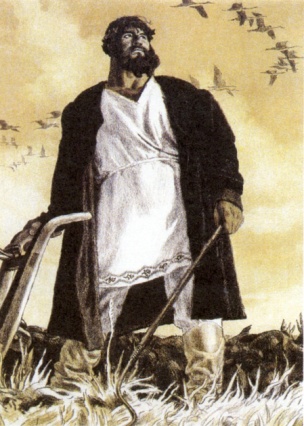 А. Рябушкин№ 2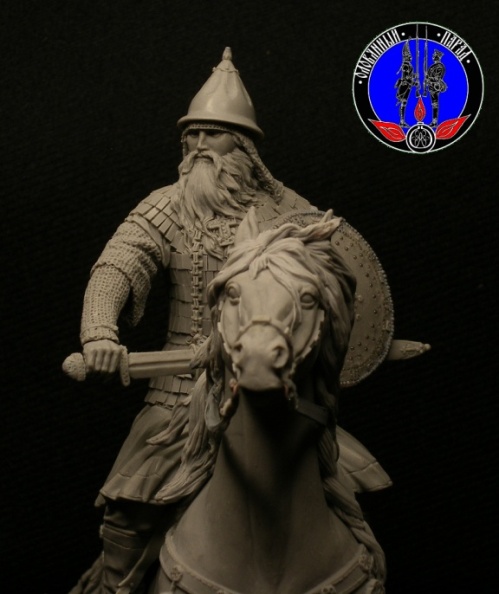 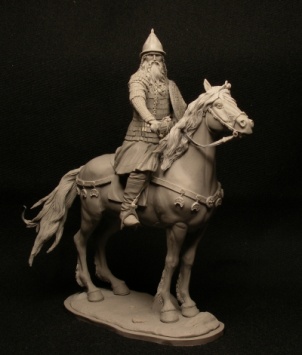 № 3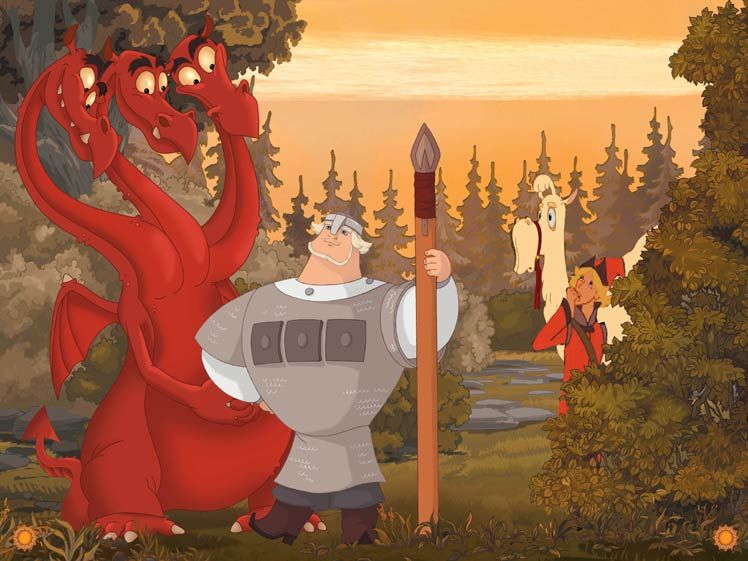 Режиссёр И.Максимов№ 4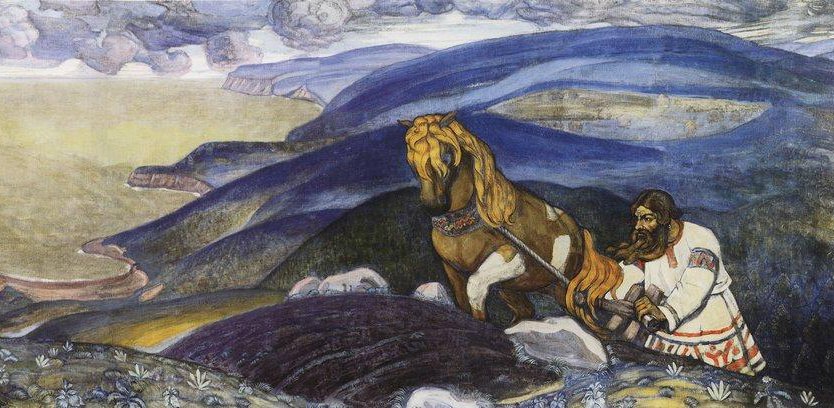 Н. Рерих№ 5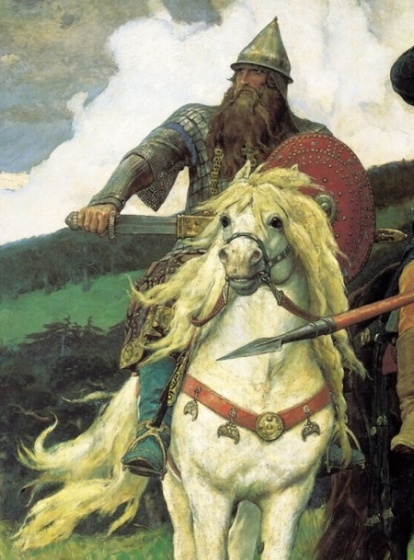 В. Васнецов№ 6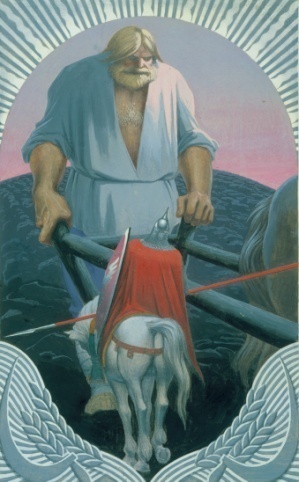 К. Васильев№ 7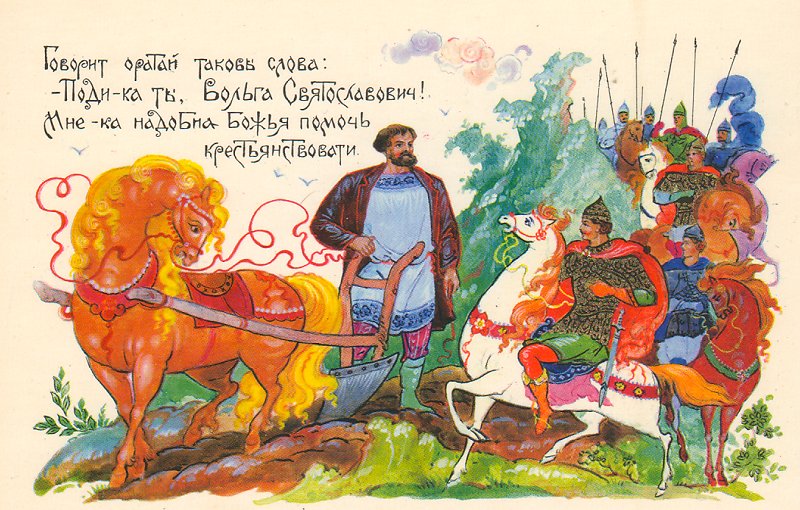 К Бокарев№8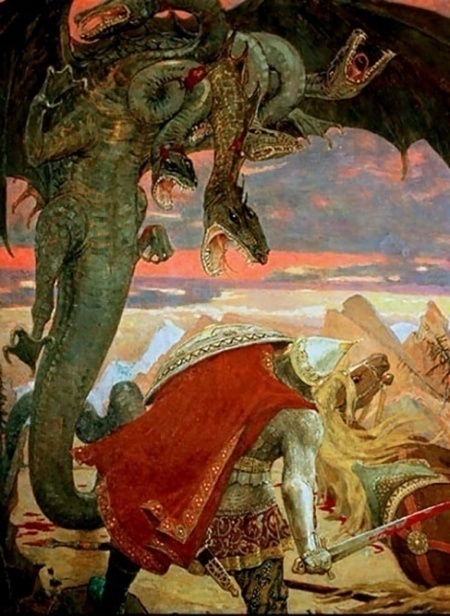 В. Васнецов№9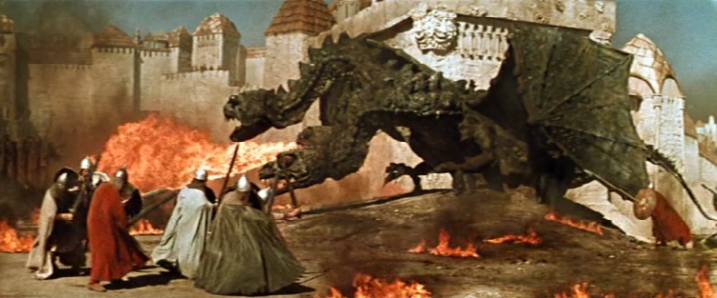 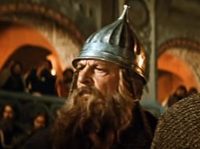 Режиссер-постановщик  А. Птушко№10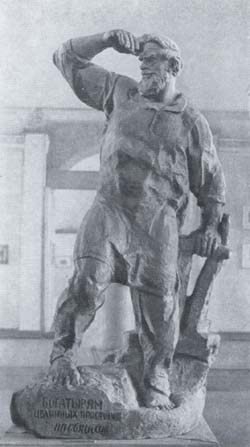 Автор - А. Щепелкин№ 1№ 2ПроизведениеНомер изображенияВид искусства№1№ №1№№1№№1№№1№№2№№2№№2№№2№№2№